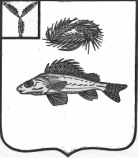 АДМИНИСТРАЦИЯЕРШОВСКОГО МУНИЦИПАЛЬНОГО РАЙОНАСАРАТОВСКОЙ ОБЛАСТИПОСТАНОВЛЕНИЕот___20.07.2022______  № _760______________________	г. ЕршовО проведении эвакуационных мероприятий в чрезвычайных ситуациях на территории Ершовского муниципального районаВ соответствии с Федеральным законом  от 21 декабря 1994 года № 68-ФЗ «О защите населения и территорий от чрезвычайных ситуаций природного и техногенного характера», Федеральным законом от 12 февраля 1998 года № 28-ФЗ «О гражданской обороне», Федеральным законом  от 6 октября 2003 года № 131-ФЗ «Об общих принципах организации местного самоуправления в Российской Федерации», Постановлением Правительства Российской Федерации от 22 июня 2004 года  № 303 «О порядке эвакуации населения, материальных и культурных ценностей в безопасные районы», Постановлением Правительства Саратовской области от 17 марта 2003 года № 19-П «Положение о проведении и обеспечении эвакуационных мероприятий в чрезвычайных ситуациях природного и техногенного характера на территории Саратовской области», руководствуясь Уставом Ершовского муниципального района, администрация Ершовского муниципального района ПОСТАНОВЛЯЕТ: 1. Утвердить Положение о проведении и обеспечении эвакуационных мероприятий в чрезвычайных ситуациях  природного и техногенного характера  на территории Ершовского муниципального района согласно приложению. 2. Рекомендовать руководителям предприятий, организаций и учреждений, расположенных на территории Ершовского муниципального района, независимо от форм собственности, создать эвакуационные комиссии на предприятиях, в организациях и учреждениях, а также организовать разработку планов эвакуации сотрудников, материальных и культурных ценностей, в случае угрозы или возникновении чрезвычайных ситуаций природного и техногенного характера на территории Ершовского муниципального района.3. При планировании, организации и проведении эвакуационных мероприятий в случае угрозы и возникновении чрезвычайных ситуаций природного и техногенного характера на территории Ершовского муниципального района руководствоваться Положением о проведении эвакуационных мероприятий в чрезвычайных ситуациях  природного и техногенного характера и их обеспечение на территории Ершовского муниципального района.4.Отделу по информатизации, организационной работе и общественным отношениям администрации Ершовского муниципального района Саратовской области разместить настоящее постановление на официальном сайте администрации Ершовского муниципального района.5. Настоящее постановление вступает в силу с момента его подписания.6. Контроль исполнения настоящего постановления возложить на первого заместителя главы администрации Ершовского муниципального района. Глава Ершовского муниципального района                                     С.А. Зубрицкая     Приложение к постановлению администрации Ершовского муниципального района                                    от__20.07.2022__№_760Положение о проведении и обеспечении эвакуационных мероприятий в чрезвычайных ситуациях природного и техногенного характера на территории Ершовского муниципального района 1. Общие положенияНастоящее Положение о проведении эвакуационных мероприятий в чрезвычайных ситуациях природного и техногенного характера и их обеспечении на территории Ершовского муниципального района (далее Положение), определяет основные задачи, порядок планирования, организацию и  проведение эвакуационных мероприятий на территории Ершовского муниципального района при возникновении чрезвычайных ситуаций природного и техногенного характера (далее – ЧС). Эвакуационные мероприятия планируется комиссией по предупреждению и ликвидации чрезвычайных ситуаций и обеспечению пожарной безопасности Ершовского муниципального района, организаций, предприятий, учреждений и проводятся при возникновении чрезвычайных ситуаций.При эвакуации населения, материальных и культурных ценностей из зоны чрезвычайной ситуации приводятся в готовность и начинают действовать: комиссия по предупреждению и ликвидации чрезвычайных ситуаций и обеспечению пожарной безопасности Ершовского муниципального района;эвакоприемные комиссии;сборные эвакуационные пункты;приемные эвакуационные пункты;промежуточные пункты эвакуации;группы управления на маршрутах пешей эвакуации;	оперативные группы по вывозу (выводу) эвакуируемого населения, материальных и культурных ценностей;	эвакуационная комиссия муниципального района; 	пункты временного размещения;   пункты временного хранения материальных и культурных ценностей.  Основные понятия, используемые в Положении:  Эвакуация - комплекс мероприятий по организованному вывозу (выводу) населения материальных и культурных ценностей из зоны чрезвычайной ситуации или вероятной зоны чрезвычайной ситуации и их кратковременному размещению в заблаговременно подготовленных, по условиям первоочередного жизнеобеспечения либо хранения, безопасных районах (местах);Безопасный район - территория, находящаяся вне пределов зоны чрезвычайной ситуации, подготовленная для размещения эвакуируемого населения, материальных и культурных ценностей;Жизнеобеспечение населения - комплекс экономических, организационных, инженерно-технических и социальных мероприятий, обеспечивающих создание и поддержание условий, необходимых для сохранения и поддержания жизни, здоровья и работоспособности людей во время осуществления эвакуации.Эвакуация планируется, организуется и осуществляется по территориально-производственному принципу.	В определенных случаях эвакуация осуществляется по территориальному принципу, то есть непосредственно из мест нахождения населения на момент объявления эвакуации. 	Эвакуация проводится в два этапа. 	На первом этапе осуществляется эвакуация из зон чрезвычайных ситуаций на пункты временного размещения и пункты временного хранения, расположенные вне этих зон. В качестве пунктов временного хранения используются складские помещения, хранилища, ангары и т.п., исключающие возможность порчи хранящихся ценностей. 	На втором этапе, при затяжном характере чрезвычайной ситуации или невозможности возвращения в места проживания, проводится перемещение населения, материальных и культурных ценностей из пунктов временного размещения и пунктов временного хранения в безопасные районы (места) - пункты длительного проживания и пункты длительного хранения. Исходя из возможной обстановки на территории безопасного района заблаговременно подбираются места размещения эвакуируемого населения, хранения материальных и культурных ценностей.   При получении достоверных данных о вероятности возникновения чрезвычайной ситуации проводится упреждающая (заблаговременная) эвакуация из зон возможного действия поражающих факторов (прогнозируемых зон чрезвычайной ситуации). В случае возникновения чрезвычайной ситуации проводится экстренная (безотлагательная) эвакуация. Вывоз (вывод) населения, материальных и культурных ценностей из зоны чрезвычайной ситуации может осуществляться при малом времени упреждения и в условиях воздействия поражающих факторов источника чрезвычайной ситуации. Решение о проведении эвакуации принимается главой Ершовского муниципального района, а в случае крайней необходимости первым заместителем главы администрации Ершовского муниципального района или руководителем работ по ликвидации чрезвычайной ситуации в соответствии с законодательством Российской Федерации. 	Эвакуируемое население, материальные и культурные ценности размещаются в безопасных районах до особого распоряжения в зависимости от обстановки. Информация об эвакуации, обстановке в местах размещения, а также о возможности возвращения эвакуируемого населения, материальных и культурных ценностей (реэвакуация) передается через средства массовой информации и иные средства связи и оповещения. Мероприятия по возвращению эвакуируемого населения (материальных и культурных ценностей) к местам проживания (размещения) организуется и проводится комиссией по предупреждению и ликвидации чрезвычайных ситуаций и обеспечению пожарной безопасности Ершовского муниципального района. 2. Основы планирования эвакуационных мероприятий.Проведение эвакуации возлагается на эвакуационную комиссию Ершовского муниципального района.Задачами эвакуационной комиссии, комиссии по предупреждению и ликвидации чрезвычайных ситуаций и обеспечению пожарной безопасности Ершовского муниципального района и объектовых комиссий по предупреждению и ликвидации чрезвычайных ситуаций и обеспечению пожарной безопасности являются: учёт эвакуируемого населения, материальных и культурных ценностей;	учёт объектов, используемых в качестве пунктов временного размещения, пунктов временного хранения, пунктов длительного проживания, пунктов длительного хранения; 	контроль за созданием пунктов временного размещения, пунктов временного хранения, пунктов длительного проживания, пунктов длительного хранения;	управление эвакуацией;	руководство за обеспечением транспортом эвакуируемого населения, материальных и культурных ценностей.Комиссия по предупреждению и ликвидации чрезвычайных ситуаций и обеспечению пожарной безопасности Ершовского муниципального района, эвакуационная комиссия Ершовского муниципального района совместно с администрацией Ершовского муниципального района разрабатывают план эвакуации населения, материальных и культурных ценностей в чрезвычайных ситуациях природного и техногенного характера, который включает текстовую часть, карту, а также приложения в виде схем, графиков, расчетов. На карте отображаются:  возможные опасные зоны и маршруты эвакуации из них;  районы пунктов временного размещения, пунктов временного хранения, пунктов длительного проживания, пунктов длительного хранения;  районы, занимаемые объектами экономики;  дошкольные учреждения;  больницы;  жилой сектор в опасной зоне;  места посадки на автомобильный транспорт;  медицинские учреждения.  В пояснительной записке к карте приводится:перечень пунктов временного размещения, пунктов временного хранения, пунктов длительного проживания, пунктов длительного хранения;  расчет эвакуации из зон возможных чрезвычайных ситуаций;расчет автотранспорта, выделяемого для эвакуации из зон чрезвычайных ситуаций.В зависимости от обстановки различают три режима функционирования эвакуационной комиссии Ершовского муниципального района. Повседневной деятельности - при отсутствии угрозы возникновения чрезвычайной ситуации; Повышенной готовности - при угрозе возникновения чрезвычайной ситуации;Чрезвычайной ситуации - при возникновении и ликвидации чрезвычайной ситуации.3. Организация проведения эвакуационных мероприятийОсновными эвакуационными мероприятиями являются:  в режиме повседневной деятельности:  разработка плана эвакуации населения, материальных и культурных ценностей в чрезвычайных ситуациях природного и техногенного характера; учёт населения, проживающего на территориях, объявляемых опасной зоной при возникновении чрезвычайной ситуации;учёт материальных и культурных ценностей, находящихся на территориях, объявляемых опасной зоной при возникновении чрезвычайной ситуации;определение маршрутов эвакуации;планирование и решение вопросов жизнеобеспечения населения и хранения соответствующих материальных и культурных ценностей при возникновении чрезвычайной ситуации;учёт, планирование и уточнение вопросов транспортного обеспечения эвакуации при возникновении чрезвычайной ситуации в мирное время; подготовка эвакуационных комиссий, комиссий по предупреждению и ликвидации чрезвычайных ситуаций и обеспечению пожарной безопасности всех уровней к проведению эвакуационных мероприятий;в режиме повышенной готовности;  приведение в готовность комиссий по предупреждению и ликвидации чрезвычайных ситуаций и обеспечению пожарной безопасности всех уровней, эвакуационных органов, администраций, пунктов временного размещения, пунктов временного хранения, пунктов длительного проживания, пунктов длительного хранения и уточнение порядка их работы;  уточнение количества населения, материальных и культурных ценностей, подлежащих эвакуации; распределение транспортных средств, используемых для эвакуации;    подготовка маршрутов эвакуации, установка дорожных знаков и указателей; подготовка к развёртыванию пунктов временного размещения, пунктов временного хранения, пунктов длительного проживания, пунктов длительного хранения и пунктов посадки (высадки); проверка готовности систем оповещения и связи; приведение в готовность имеющихся защитных сооружений; в режиме чрезвычайной ситуации: оповещение населения о начале и порядке проведения эвакуации населения;  сбор и отправка в безопасные районы населения, материальных и культурных ценностей, подлежащих эвакуации; организация контроля за работой администраций пунктов временного размещения, пунктов временного хранения, пунктов длительного проживания, пунктов длительного хранения, служб гражданской обороны, обеспечивающих эвакуацию; обеспечение прибытия транспортных средств к пунктам посадки населения, погрузки материальных и культурных ценностей; информирование населения об обстановке в местах размещения; прием и размещение эвакуируемого населения, материальных и культурных ценностей в безопасных районах.Эвакуация из зон катастрофического затопления (наводнения) проводится при угрозе или в случае разрушения гидротехнических сооружений и повышения уровня паводковых вод в реках и других водоёмах, а также при разрушении объектов жизнеобеспечения вследствие возникновения данного стихийного бедствия. 4. Обеспечение эвакуационных мероприятий.В целях создания условий для организованного проведения эвакуации планируются и осуществляются мероприятия по обеспечению:  жильём; продуктами питания, водой, предметами первой необходимости, коммунально-бытовыми услугами; транспортом; медицинским обслуживанием; охраны общественного порядка; противопожарной безопасности; безопасности дорожного движения; инженерной защиты;  материально-технической базы кормами животных; связи и оповещения; разведки.Транспортное обеспечение эвакуации населения, материальных и культурных ценностей включает комплекс мероприятий, охватывающих подготовку, распределение и эксплуатацию транспортных средств, предназначенных для выполнения эвакуационных перевозок. Руководство транспортным обеспечением возлагается на администрацию Ершовского муниципального района, а осуществление возлагается на транспортные организации обеспечивающие перевозку населения (по согласованию). Работа общественного транспорта в ходе эвакуации населения предполагает различные варианты его возможного использования: доставка населения от мест жительства к пунктам временного размещения, пунктам длительного проживания;  доставка населения от мест жительства до мест размещения;вывоз эвакуируемого населения из зоны чрезвычайной в безопасные районы.Для организованного осуществления автотранспортных перевозок эвакуируемого населения и создания условий устойчивого управления ими на всех этапах эвакуации создаются специальные автомобильные формирования: команды (группы) для перевозки населения, автосанитарные отряды, группы транспорта.Команды (группы) для перевозки населения формируются на основе автотранспортных предприятий и автотранспорта объектов других отраслей экономики. Транспорт, находящийся в личном пользовании, объединяется в группы (отряды) на основе добровольного согласия его владельцев. Транспортные средства личного пользования заблаговременно регистрируются и учитываются органами государственной инспекции безопасности дорожного движения по месту регистрации автотранспортных средств.  Медицинское обеспечение эвакуации населения организуется по территориально-производственному принципу. Руководство медицинским обеспечением возлагается на ГУЗ СО «Ершовская РБ» и осуществляется главным врачом. Медицинское обеспечение эвакуации населения включает проведение организационных, лечебных, санитарно-гигиенических и противоэпидемиологических мероприятий, направленных на охрану здоровья эвакуируемого населения, своевременное оказание медицинской помощи в ходе эвакуации, а также предупреждение возникновения и распространения массовых инфекционных заболеваний.  Охрана общественного порядка и безопасность дорожного движения обеспечивается ОМВД России  по Ершовскому району и включает следующие мероприятия: осуществление пропускного режима (блокирование автомагистралей и пешеходных путей), предусматривающего пресечение проезда транспорта и проход граждан, незанятых в проведении эвакуационных, спасательных и других неотложных мероприятий;  проведение выборочного контроля технического состояния транспортных средств, предназначенных для перевозок эвакуируемого населения;оказание содействия (при необходимости) должностным лицам, ответственным за проведение эвакуационных мероприятий, в мобилизации транзитного транспорта в целях обеспечения незамедлительного вывоза людей из зон чрезвычайных ситуаций;  охрана общественного порядка и обеспечение безопасности населения на эвакуационных объектах (пунктах временного размещения, пунктах длительного проживания, пунктах посадки и высадки, маршрутах эвакуации, в населенных пунктах и в местах размещения эвакуируемого населения, предупреждение паники и дезинформационных слухов; охрана объектов экономики в установленном порядке на этот период;   регулирование дорожного движения на маршрутах эвакуации населения;  сопровождение автоколонн с эвакуируемым населением;  обеспечение установленной очередности перевозок эвакуируемого населения по автомобильным дорогам и режима допуска транспорта в зоны чрезвычайной ситуаций; Инженерное обеспечение эвакуируемого населения организуется, проводится строительными и жилищно-коммунальными организациями (по согласованию) и включает обустройство объектов инженерной инфраструктуры в местах сбора и размещения эвакуируемого населения, в частности: оборудование зданий, сооружений и строений в целях размещения эвакуируемого населения;  оборудование сооружений для размещения временных торговых точек, медицинских пунктов и, полевых хлебопекарен, бань и других объектов быта; оборудование пунктов водоснабжения. Характер и объемы выполняемых задач инженерного обеспечения зависят от условий обстановки, вида и масштаба эвакуации населения, наличия сил и средств. Материально-техническое обеспечение эвакуации населения заключается в организации технического обслуживания и ремонта транспортных средств в процессе эвакуации, снабжении горюче-смазочными материалами и запасными частями, продуктами питания и предметами первой необходимости, водой, а также обеспечении эвакуационных органов необходимым имуществом.Организация материально-технического обеспечения возлагается на ГУЗ СО «Ершовская РБ»,  администрацию Ершовского муниципального района, ОГУ «Ершовская районная станция по борьбе с болезнями животных» в объеме возложенных функций и решаемых задач.Обеспечение телефонной и документальной связью пунктов временного размещения, пунктов длительного проживания и органов управления эвакуационными мероприятиями в период эвакуации населения осуществляют операторы связи (по согласованию).Информирование и оповещение населения о начале эвакуационных мероприятий осуществляется через МУ «ЕДДС Ершовского муниципального района», а в ходе эвакуации и через органы управления эвакуационными мероприятиями с использованием средств массовой информации, уличных громкоговорителей, установленных транспортных средствах, наглядной информации. 